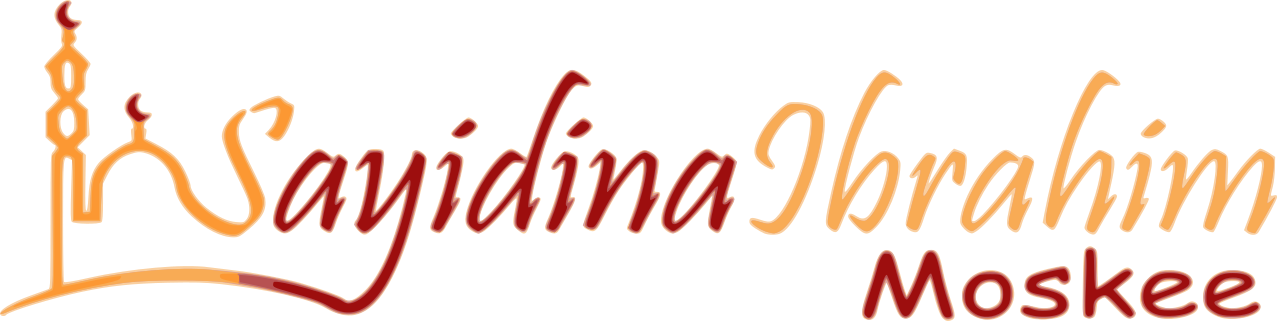 STAD:TEAMNAAM: AANVOERDER:SPELERSNAMEN:1.2.3.4.5.6.7.8.